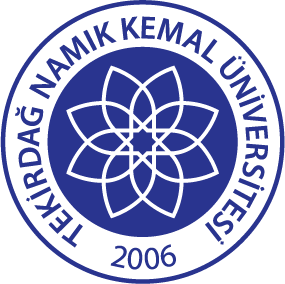 TEKİRDAĞ NAMIK KEMAL ÜNİVERSİTESİ TOPLUMSAL KATKI POLİTİKASITekirdağ Namık Kemal Üniversitesi stratejik planında yer alan hedefler doğrultusunda eğitim-öğretim, araştırma-geliştirme ve topluma hizmet faaliyetlerinin, toplumsal katkıya dönüşebilmesi amacıyla birimleri ve insan kaynaklarını kalite temelli teşvik etmektedir.Toplumun ihtiyaçlarını dikkate alarak toplumsal katkı politikasını, ana temalarını ve yıllık eylem planlarını güncellemektedir. Ürettiği bilgiyi, toplum yararına dönüştürmeyi esas alan bir yönetim anlayışını benimsemekte ve bu yararı kalite temelli bir bakış açısıyla sunmayı hedeflemektedir. Üniversitenin fakültelerinden uygulama ve araştırma merkezlerine, öğrenci topluluklarından idari oluşumlarına kadar tüm birimleri, topluma hizmet sorumluluğunu yerine getirme amacına yönelik olarak faaliyetlerini sürdürmekte ve çeşitlendirmektedir.TEKİRDAĞ NAMIK KEMAL ÜNİVERSİTESİ TOPLUMSAL KATKI POLİTİKASIANA TEMALARI / ÖNCELİKLİ ALANLARIÜniversite-Kamu-Özel Sektör iş birliğinde şehrin, bölgenin ve Türkiye’nin kalkınma hedefleri doğrultusunda nitelikli projeler üretmek,Bölgenin ekonomik, sosyal ve kültürel yaşamına katkıda bulunmak,Eğitim-öğretim ve araştırma-geliştirme süreçlerini toplumsal katkı ile bütünleştirmek ve bu süreçlerde elde ettiği bilgiyi toplumun yararına sunmak,Toplumsal katkı süreçlerinin yönetimini ve sürekliliğini sağlayan kurumsal bir yapı oluşturmak,Toplumsal sorunlara duyarlılık projeleri (kadınlar, çocuklar, yaşlılar, göçmenler, engelliler ve dezavantajlı gruplara yönelik) geliştirmek,Toplumsal katkı faaliyet alanlarını iç ve dış paydaşlarla iş birliği içinde etkin, verimli ve ölçülebilir standartlarda belirlemek,Toplumsal katkı faaliyetlerini yeni teknoloji olanaklarıyla gerçekleştirmek.TOPLUMSAL KATKI STRATEJİLERİ
Tekirdağ Namık Kemal Üniversitesi Kalite Komisyonu bünyesinde kurulan Toplumsal Katkı Alt Çalışma Grubu, yapılan toplantılarla toplumsal katkı faaliyetlerini değerlendirmektedir. Topluma hizmet ve iş birliği faaliyetlerinin türü, kapsamı, yöntemi, yapılacak planlama ve ihtiyaçları tespit etmektedir. Toplumsal katkı faaliyetleri sırasında etik değerlere, temel insan, havyan ve çevre haklarına, bireyler arası farklılıklara, yerel kültür ve değerlere saygı göstermektedir.TEMEL DEĞERLERİNSANİ DEĞERLERENTELEKTÜEL DEĞERLERALANA İLİŞKİN DEĞERLER Açık Fikirlilik Etik Değerlere Bağlılık  Alanına Hâkimiyet Toplumsal ve Milli Değerlere Bağlılık Eleştirel Düşünme ve Eleştiriye Açıklık Sürekli Kendini Geliştirme Çabasında OlmakBirlikte Çalışma Bilinci Tarafsızlık  Kaynakları Etkin Kullanmak Saygı, Hoşgörü ve Sevgi Gelişime AçıklıkKalite ve Verimlilik Güvenilirlik/ Sorumluluk Kalite Bilinci  Eğitim Öğretim ve Araştırmada Yeterlilik Çevreye Duyarlılık Liyakate Değer Verme  Hesap Verebilirlik Adillik/ Şeffaflık Demokratik Değerlere SaygılıYenilikçilik ve Sürdürülebilirlik